                                                                                                                                                                                                                                                                                                                                                                                                                                                                                                                                                                                                                                                                                                                                                                                                                                                                                                                                                                                                                                                                                                                                                                                          St Pius X Catholic Parish Heidelberg West acknowledges the Wurundjeri people.Fr Wayne Edwards:  St Pius X Presbytery 419 Waterdale Rd Heidelberg West 3081Tel: 9457 5794   Fax: 9457 1036   Email: heidelbergwest@cam.org.auExodus Community: 273 Liberty Parade Heidelberg West Tel: 9457 7593 School Principal: Barbara Gomez Tel: 9457 3776 Email: bgomez@spxhw.catholic.edu.au_________________________________________________________________________________________________MASS TIMES Sundays  	Saturday Vigil 7pm   Sunday 9am & 11.00am	Exodus Community, 12 Noon in the shed at 273 Liberty Pde, Heidelberg West        Weekdays	9am Tuesday, Wednesday, Thursday, Friday, SaturdayCONFESSIONS & ROSARY    	After 9am Mass on Saturday morningsCHURCH OPEN FOR PRAYER	8.30am – 4pm on school days only  PARISH WEBSITE - pol.org.au/heidelbergwest St Pius X Catholic Church Heidelberg West actively works to listen to, empower and protect children, and has zero tolerance for child abuse and neglect.              PLEASE LOOK AFTER YOUR CHILDREN WHILE MASS IS IN PROGRESS                                                                                 SAINTS/FEAST DAYS FOR THE WEEKMonday 14 – St Maximilian Mary KolbeTuesday 15 – The Assumption of the Blessed Virgin MaryReflection “He said, ‘Come. ‘Peter got out of the boat and began to walk on the water toward Jesus.” -Matthew 14:29When you hear Jesus calling, do you respond immediately and trust that He knows what He’s doing? If so, you are walking on water! When we say “yes” to Jesus, we feel the power of his presence in our lives. We can feel the freedom it gives us! Listen how Jesus is calling you to live the extraordinary life He has intended for you.Next Sunday: August 20NEXT SUNDAY’S READING – 20TH SUNDAY IN ORDINARY TIME Is 56:1, 6-7: Ps 66:2-3, 5-6, 8: Rom 11:13-15, 29-32: Mt 15:21-28ST VINCENT DE PAUL WINTER APPEALInviting parishioners to donate non-perishable food items over the coming weeks. Your donations will be distributed to needy families by the local St Vincent De Paul Society conference. Winter woolies will also be accepted: scarves, socks, gloves, jumpers, blankets. Please place items in basket at foot of sanctuary.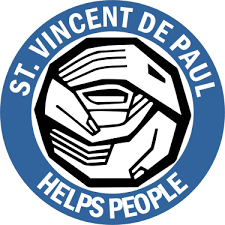 9AM MASS FROM TUESDAY THIS WEEK 15/8 WILL BE CELEBRATED IN MARY’S CHAPEL We welcome Anna Surace into the faith community of St Pius X Parish this weekend. We welcome family, relatives and friends who have come to share this special occasion!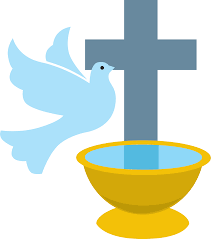 VICTORIAN GOVERNMENT ENERGY REBATEOn 24 March 2023, a new round of the Power Saving Bonus program commenced. Victorian households are now able to receive a new $250 payment, including any households that received a payment through previous rounds of the program. Applications must be made online at https://compare.energy.vic.gov.au/ for assistance if you do not have a computer please contact Junia at the Parish office on 9457 5794 HOLY COMMUNION CANDIDATES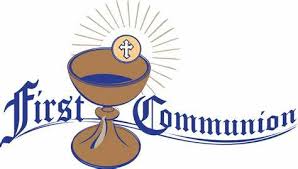 Congratulations to Mia & Ava Heim on receiving the Sacrament of Holy Communion. May the Lord always be in your hearts.FR FRANK SMITH A memorial service to celebrate the life of Fr Frank Smith will be held on Sunday 13th August @ 2pm in the St Pius X Hall. Refreshments will be served after the service. All Welcome. SENIORS GET TOGETHER – AUGUST All seniors (over 55) are more than welcome to join us at our monthly gatherings. Join the seniors group on Wednesday 20th September more details to follow. CATHOLIC CARE VICTORIA SUNDAY APPEAL CatholicCare Victoria works with individuals, families and communities to build strength, resilience, and empowerment to reach their full potential. Your compassionate generosity will help the most vulnerable members of our community – those facing unemployment and homelessness, those experiencing mental health challenges, families struggling with relationship problems, people in hospitals and prisons, newly arrived refugees, and those experiencing grief and trauma. Your compassion and generosity will help the most vulnerable and marginalised in our community. You can donate using the appeal envelope available in the church foyer or donate online at www.catholiccarevic.org.au or call (03) 9287 5513.Prayers for the Sick: Hannah SteaneFor the recently departed: Fr Frank SmithAnniversary of Death: Fred Jamieson, Aileen Erikson, Aileen Maher, John ClarkReaderSpecial MinistersSaturday 7:00pmPeter OvertonSunday 9:00amCaroline SheehanSunday 11:00amJennifer Lim